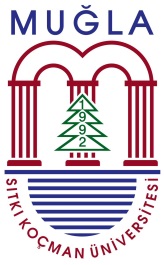 Kazanımlar(Achievments)Kazanımlar(Achievments)1-Hiç Katılmıyorum (Strongly disagree)2-Katılmıyorum (Disagree)3-Kararsızım (Undecided)4-Katılıyorum (Agree)5-Kesinlikle katılıyorum (Strongly agree)1-Hiç Katılmıyorum (Strongly disagree)2-Katılmıyorum (Disagree)3-Kararsızım (Undecided)4-Katılıyorum (Agree)5-Kesinlikle katılıyorum (Strongly agree)1-Hiç Katılmıyorum (Strongly disagree)2-Katılmıyorum (Disagree)3-Kararsızım (Undecided)4-Katılıyorum (Agree)5-Kesinlikle katılıyorum (Strongly agree)1-Hiç Katılmıyorum (Strongly disagree)2-Katılmıyorum (Disagree)3-Kararsızım (Undecided)4-Katılıyorum (Agree)5-Kesinlikle katılıyorum (Strongly agree)1-Hiç Katılmıyorum (Strongly disagree)2-Katılmıyorum (Disagree)3-Kararsızım (Undecided)4-Katılıyorum (Agree)5-Kesinlikle katılıyorum (Strongly agree)Kazanımlar(Achievments)Kazanımlar(Achievments)123451Matematik, temel bilimler ve mühendislik bilgilerini uygulama yeteneği kazandım. (I gained the ability of applying mathematics, science and engineering knowledge.)2Mesleğimle ilgili tasarım yapabilme yeteneği kazandım. (I gained the ability of designing in my profession.)3Ekip çalışmasına uyum sağlama becerisi kazandım. (I gained the ability of adaptation to team work)4Mühendislik problemlerini tanımlama, formüle etme ve çözme yeteneği kazandım. (I gained the ability to define, formulate and solve engineering problems.)5Mühendislik uygulamaları için gerekli modern teknikleri ve araçları kullanma becerisi kazandım. (I gained the skill of using modern techniques and tools for engineering applications.)6Mesleki ve etik sorumluluk bilinci kazandım. (I gained awareness of professional and ethical responsibility)7Etkili bir şekilde sözlü ve yazılı iletişim kurabilme yeteneği kazandım. (I gained the ability of effective oral and written communication)8Mühendislik çözümlerinin küresel ve sosyal boyuttaki önemini anladım. (I understood the importance of engineering solutions in a global and social scale.)9Öğrenmenin yaşam boyu sürdürülmesi gerekliliğini anladım. (I understood the necessity of continuous learning)10Mesleğim ile ilgili güncel konular hakkında bilgi sahibi oldum. (I had information about current issues related to my profession.)11Farklı bilgi kaynaklarına ulaşma, doğru-yanlış bilgiyi anlama, analiz etme ve yorumlama yeteneği kazandım. (I gained the ability to reach different information sources, to understand, to analyze and to interpret the correct and false information.)12Fikir ve/veya ürün/proje geliştirme yeteneği kazandım. (I gained the ability to develop ideas and / or products / projects)13Eğitim-öğretim kalitesinden memnun kaldım. (I was satisfied with the quality of education)Kazanımlar(Achievments)Kazanımlar(Achievments)1-Hiç Katılmıyorum (Strongly disagree)2-Katılmıyorum (Disagree)3-Kararsızım (Undecided)4-Katılıyorum (Agree)5-Kesinlikle katılıyorum (Strongly agree)1-Hiç Katılmıyorum (Strongly disagree)2-Katılmıyorum (Disagree)3-Kararsızım (Undecided)4-Katılıyorum (Agree)5-Kesinlikle katılıyorum (Strongly agree)1-Hiç Katılmıyorum (Strongly disagree)2-Katılmıyorum (Disagree)3-Kararsızım (Undecided)4-Katılıyorum (Agree)5-Kesinlikle katılıyorum (Strongly agree)1-Hiç Katılmıyorum (Strongly disagree)2-Katılmıyorum (Disagree)3-Kararsızım (Undecided)4-Katılıyorum (Agree)5-Kesinlikle katılıyorum (Strongly agree)1-Hiç Katılmıyorum (Strongly disagree)2-Katılmıyorum (Disagree)3-Kararsızım (Undecided)4-Katılıyorum (Agree)5-Kesinlikle katılıyorum (Strongly agree)Kazanımlar(Achievments)Kazanımlar(Achievments)1234514Öğrenimim süresince bölümümün fiziksel olanaklarından memnun kaldım. (I was pleased with the physical facilities of my department during my education.)15İngilizce düzeyimin çalışma hayatımda yeterli olacağını düşünüyorum. (I think my English level will be sufficient in my professional life.)16Kazanımlarımın uluslararası iş fırsatlarını değerlendirecek nitelikte ve yeterli olduğunu hissediyorum. (I feel that my achievements are sufficient to evaluate international business opportunities.)17Teorik bilgiyi arazide kullanabilme yetisi kazandım. (I gained the ability to use theoretical knowledge in the field.)18Aldığım bitirme tezi sayesinde teorik bilgilerimi uygulamaya geçirebildim. (Thanks to my design course, I was able to apply my theoretical knowledge.)19Eğitimim sırasında danışmanımdan yeterli destek alabildim. (I received sufficient support from my advisor during my educational life.)20MSKU İnşaat Mühendisliği mezunu olmaktan memnunum. (I am pleased to have graduated from MSKU Civil Engineering Department.)21Öğrenimim süresince İnşaat Mühendisliği Bölümü’nün düzenlemiş olduğu bilimsel aktivitelerden (seminer, sempozyum, kongre ve kariyer günleri vb. ) haberdar oldum ve katıldım. (During my education, I was informed and participated in scientific activities (seminars, symposiums, congresses and career days) organized by Civil Engineering Department.)22İnşaat Mühendisliği Bölümü’nün Erasmus ve Farabi programlarından faydalanma şansı buldum. (I had the chance to benefit from the Erasmus and Farabi programs of Civil Engineering Department.)